COMMUNITY FINANCIAL FUND (CFF) MINUTES 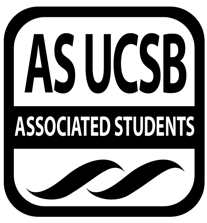 Associated Students Date: Wednesday, May 24th,  2022Location: Remote Zoom Meeting   Minutes/Actions Recorded By: Nimisha Prasad  Call to Order: 2:01PM by Vincent Ton, Chair MEETING BUSINESSRoll Call Acceptance of Excused Absences BOARD votes to accept the excused absences of  EMILY NGUYEN, KAYLA KRESSIN, and AJ VERCUEIL. Acceptance of Proxies None mentioned.Special GuestNone mentioned.PUBLIC FORUMNot applicable. EXTERNAL REPORTS Not applicable ACCEPTANCE of AGENDA/CHANGES to AGENDA Not applicableCONSENT ITEMS Not applicable ACTION ITEMSMOTION/SECOND:  David Civil / Omkar HanamsagarMotion Language: Motion to allocate $400 from Special Projects to fund the CFF End of the Year Banquet.ACTION: 5-0 VoteMOTION/SECOND: Vincent Ton via Email Vote Motion Language: Motion to spend an additional $250 to fund the CFF End of the Year Banquet.. ACTION: Vote 7-0 to CONSENTDISCUSSION ITEMS Welcome 2022-23 Board Members!Vincent Ton presented to the Board the Recruitment Committee’s finalized picks for the 2022-23 Board: Tara Pugliese, Information OfficerMaggie Grisco, Print Media OfficerArggin Avanessian, Digital Media OfficerJohn Hutto, Peer AdvisorJackie Zhang, Peer AdvisorClaudia Lee, Peer AdvisorEach new Board Member introduced themselves with their major, position, and 2 truths and a lie. Each current member tried to guess the lie. Vincent Ton reviewed goals and plans for the 2022-23 academic year by asking new and returning members what they would like to see for improvements. b)  Spring Speaker Series 2022Vincent Ton notified the Board that the Gift items for the Spring Speaker Series have been purchased, wrapped, and are ready to be delivered. Relevant Board Members will receive their package on Friday, May 27th at the End of the Year Banquet.Vincent Ton assigned respective Board Members to distribute the Hydro Flasks and Thank You cards to the Spring Speaker Series speakers.Quyen Le will ship the Hydroflask to Jeremy Schneider and will also mail out all Thank You Cards. Nimisha Prasad will deliver to Stacey Eymann. David Civil will deliver to Dr. Susan Grover. 2021-22 Budget UpdateKelsey Thibdeau notified the Board regarding final budget details. Peer Advising Appointments Vincent Ton reviewed and confirmed Peer Advisor appointments with David Civil and Nimisha Prasad. Announcements from Associated StudentsVincent Ton notified the Board that The Annual Associated Students Awards Banquet is being held on Wednesday, June 1st at 5 PM PST in-person at Corwin Pavilion.f)   Farewell!Vincent Ton notified the Board that the End of the Year Banquet will be held at Jane at the Marketplace on Friday, May 27th from 7:00PM to 8:30PM PST. Vincent Ton notified the Board that all members must fill out the RSVP Google Form by Wednesday, May 25th. Vincent Ton gave the current and future Board a heartfelt farewell message. g)  General Comments & Questions REMARKSNot applicable ADJOURNMENT 		MOTION/SECOND:  Omkar Hanamsagar / David Civil 		Motion Language: Motion to adjourn this meeting at 3:00PM. 	ACTION: Vote 4-0 to CONSENTNameNote: Absent (Excused/Not Excused)Arrived Late (Time)Departed Early (Time)Proxy (Full Name)NameNote: Absent (Excused/Not Excused)Arrived Late (Time)Departed Early (Time)Proxy (Full Name)Vincent TonPresentOmkar HanamsagarPresentRisa MoriPresentQuyen LePresentDavid CivilPresentEmily NguyenAbsent (Excused)AJ VercueilAbsent (Excused)Kayla KressinAbsent (Excused)Nimisha PrasadPresentKelsey ThibdeauPresentTara PugliesePresentJohn HuttoPresentMaggie GriscoArrived Late (2:20)Jackie ZhangPresentArggin AvanessianPresentClaudia LeePresent